 OUTREACH NOTICE 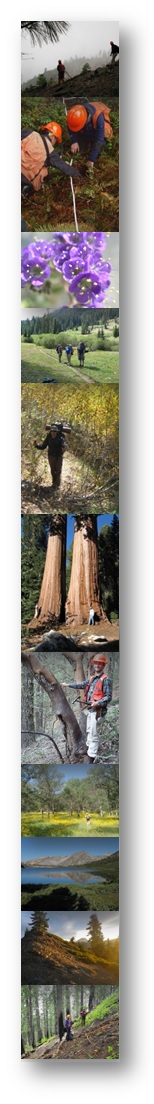 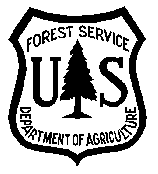 USDA Forest Service Forest Inventory and Analysis (FIA) Data Collection TeamPermanent Seasonal (18/8) Forestry Technicians GS-0462-05/06 Crew MembersPLEASE REPLY by March 2nd, 2022Opportunities may be available in any of the PNWRS FIA program’s 16 satellite duty locations in Oregon, Washington, and California (see outreach response form for full list). At this time, additional support is projected to be needed in the following locations: California- Mt. ShastaOregon- Grants Pass, Portland*Washington - OlympiaAbout the positions:The PNWRS FIA unit is part of a nationwide program which collects, processes, analyzes, evaluates, and publishes comprehensive information on forest and other related renewable resources. Administration for the data collection team is located in Portland, Oregon and field crews are remotely stationed throughout Washington, Oregon and California.These positions will support sampling field plots located on a systematic grid across all land ownerships and will be almost entirely field based. A wide variety of information is collected in the inventory, including tree measurements; forest pathogens; understory vegetation composition and structure; stand treatments and disturbances; down woody material measurements; and land ownership. The areas sampled for the Forest Inventory by the PNW Research Station cover a diversity of ecological communities. All field staff work under the direction of a coordinator. Forestry Technicians serve as crew members under the direction of a Biological Scientist crew leader. Data collection efforts require significant travel (40-80%) with lodging in motels/hotels in addition to backpacking/camping. In all areas, work conditions are arduous. In some locations the workday often exceeds 10 hours. Work may be performed in inclement weather (cold, heat, rain, snow) and on rugged, steep, slippery, and/or brushy slopes. Significant amounts of on-trail and off-trail hiking is required. Field crews must carry a 45lb pack daily, with pack weights sometimes exceeding 60lbs. Exposure to hazards such as poison oak, bears, and insects is common. Travel by helicopter, stock animal, or boat may be required.Urban FIA:We are outreaching for a crew member based in Portland, OR whose work will primarily focus on inventorying Urban forested communities in the cities of Portland, OR and San Diego, CA. This work includes extensive landowner outreach and communication, and familiarity with ornamental flora is strongly preferred but not required. The position will start and be based in Portland, with the expectation to work ~2 months in continuous travel status in San Diego. Interested candidates should select “Urban – Portland, OR” as their preferred duty location. You can visit the PNW-FIA program team website for more information about the program: https://www.fs.usda.gov/pnw/program/rma/ For more information about the duties and work conditions of these positions, please contact: PNW-FIA program coordinators at Sm.fs.pnw_fia_jobs@usda.gov, or 620 SW Main St, Ste. 502 Portland, OR 97205.IF YOU’RE INTERESTED...Use the attached response form to express your interest Please include a resume tailored for this opportunity to be considered for this position non-competitivelyYou can send your response electronically to: Sm.fs.pnw_fia_jobs@usda.gov (subject line “FIA permanent crew member”) The U.S. Department of Agriculture (USDA) prohibits discrimination in all its programs and activities on the basis of race, color, national origin, age, disability, and where applicable, sex, marital status, familial status, parental status, religion, sexual orientation, genetic information, political beliefs, reprisal, or because all or part of an individual’s income is derived from any public assistance program.(Not all prohibited bases apply to all programs.)  Persons with disabilities who require alternative means for communication of program information (Braille, large print, audiotape, etc.) should contact USDA’s TARGET Center at (202) 720-2600 (voice and TDD).To file a complaint of discrimination, write USDA, Director, Office of civil Rights, 1400 Independence Avenue, S.W., Washington, D.C. 20250-9410, or call (800) 795-3272 (voice) or (202) 720-6382 (TDD).OUTREACH RESPONSE FORM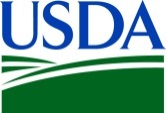 Forestry Technician Crew Member GS-462-05/06Forest Inventory and Analysis Data Collection TeamPNW Research Station, Resource Monitoring and Assessment ProgramPlease complete this form and submit to  use the subject line “FIA permanent crew member”***To be considered for this position without competition also include your tailored resume***PLEASE REPLY by March 2nd, 2022If you are currently employed by the Federal Government:If employed by the Forest Service: If you are not currently a Federal Employee:	Are you eligible for appointment under any of the following special authorities or non-competitive hiring authorities?Duty Station(s) of Interest (check all that apply): INTERESTED IN ALL 	 Portland, OR (urban)		 Mt. Shasta, CA Olympia, WA			 Portland, OR			 Redding, CA Cle Elum, WA			 Eugene, OR			 Chico, CA Sedro-Woolley, WA		Grants Pass, OR   	    	 Nevada City, CA            				 La Grande, OR		 Mammoth Lakes, CA  				 Bend, OR		               Fresno, CA								 San Bernardino, CANAME: EMAIL ADDRESS: EMAIL ADDRESS: MAILING ADDRESS: MAILING ADDRESS: MAILING ADDRESS: TELEPHONE NUMBER:TELEPHONE NUMBER:TELEPHONE NUMBER:TELEPHONE NUMBER:WHAT AGENCY ARE YOU EMPLOYED BY:WHAT AGENCY ARE YOU EMPLOYED BY:WHAT AGENCY ARE YOU EMPLOYED BY:TYPE OF APPOINTMENT (check):TYPE OF APPOINTMENT (check):PERMANENTPERMANENTTEMPORARYTERMOTHER Describe:OTHER Describe:CURRENT REGION/FOREST/DISTRICT/STATION:CURRENT REGION/FOREST/DISTRICT/STATION:CURRENT REGION/FOREST/DISTRICT/STATION:CURRENT SERIES AND GRADE: CURRENT SERIES AND GRADE: CURRENT POSITION TITLE: CURRENT EMPLOYER:CURRENT POSITION TITLE AND SALARY:CURRENT POSITION TITLE AND SALARY:Former Peace CorpsVeteran’s Employment Opportunities Act of 1998Person with DisabilitiesVeteran’s ReadjustmentStudent Employment ProgramReinstatement EligibilityVeteran with 30% Compensable DisabilityLand Management Workforce Flexibility ActLateral transfer or reassignmentOther________________________________More information on special authorities: https://www.opm.gov/policy-data-oversight/hiring-information/hiring-authorities/More information on special authorities: https://www.opm.gov/policy-data-oversight/hiring-information/hiring-authorities/More information on special authorities: https://www.opm.gov/policy-data-oversight/hiring-information/hiring-authorities/More information on special authorities: https://www.opm.gov/policy-data-oversight/hiring-information/hiring-authorities/